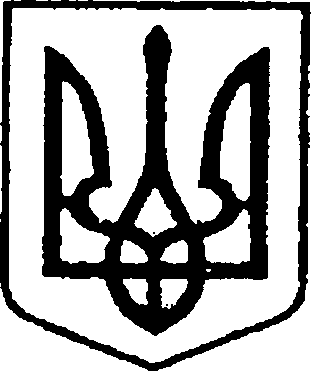 УКРАЇНАЧЕРНІГІВСЬКА ОБЛАСТЬН І Ж И Н С Ь К А    М І С Ь К А    Р А Д А20 сесія VIII скликанняР І Ш Е Н Н Явід   24  лютого 2022 р.		              м. Ніжин	                             № 5-202022Про внесення змін до Міської цільовоїПрограми розвитку цивільного захистуНіжинської   міської    територіальноїгромади на 2022 рік          У відповідності до ст. ст.26,42,46,59,61  Закону України «Про місцеве самоврядування в Україні, Регламенту Ніжинської міської ради VIII скликання, затвердженого рішенням Ніжинської міської ради 24.12.2020 р. №27-4/2020, ст. 10,20,89,91 Бюджетного кодексу України, наказу Міністерства фінансів України від 02.12.2014 року №1195,  міська рада вирішила,-       1. Внести зміни та   викласти  Міської цільової Програми розвитку  цивільного захисту Ніжинської   міської    територіальної громади на 2022 рік  в  новій  редакції,  що  додається	2. Начальнику відділу з питань організації діяльності Ніжинської міської ради та її виконавчого комітету (Доля О.В.) забезпечити оприлюднення цього рішення шляхом розміщення на офіційному сайті Ніжинської міської ради.3. Організацію роботи з виконання рішення покласти на заступників міського голови з питань діяльності виконавчих органів ради згідно затвердженого розподілу посадових обов’язків та функціональних повноважень.4. Контроль за виконанням рішення покласти на постійну депутатську комісію Ніжинської міської ради з питань соціально-економічного розвитку міста, підприємницької діяльності, дерегуляції, фінансів та бюджету (голова комісії Мамедов В.Х.)Міський голова                                                                     Олександр КОДОЛАВізують:начальник  відділу з питань НС, ЦЗН, ОМР                                                Микола ЧУЙКОперший  заступник міського голови					 з питань діяльності виконавчихорганів ради                                                                   Федір ВОВЧЕНКО секретар міської ради                                                    Юрій ХОМЕНКОначальник фінансового управління міської ради                                                Людмила ПИСАРЕНКОначальник відділуюридично-кадрового забезпеченнявиконавчого комітету                                                                                                                                                                    Ніжинської міської ради                                               В’ячеслав ЛЕГА               Голова постійної депутатської комісії Ніжинської міської ради з питань соціально-економічного розвитку міста, підприємницької діяльності,дерегуляції, фінансів та бюджету                                   Володимир МАМЕДОВ		Голова  постійної депутатської комісії міської ради з питань регламенту, законності, охорони прав і свобод громадян,запобігання корупції, адміністративно-територіального устрою,депутатської діяльності та етики                                               Валерій САЛОГУБ                                                                                                         Додаток   		      			       	                                         до рішення Ніжинської  міської ради Програма розвитку цивільного захисту Ніжинської  територіальної громади на 2022 рікІ. Паспорт Програми розвитку цивільного захисту  Ніжинської територіальної громади                                                                 на 2022 рікІІ.   Визначення проблем, на розв’язання яких спрямована програма  	Загальний стан техногенної небезпеки Ніжинської територіальної громади  обумовлений наявністю 35 потенційно небезпечних об’єктів, 9 з яких об’єкти  підвищеної небезпеки, на яких зберігається значна кількість хімічних, вибухових і пожежонебезпечних речовин. Унаслідок високого рівня зношення технологічного обладнання більшості підприємств підвищеної небезпеки в територіальній громаді складається тенденція до виникнення надзвичайних ситуацій.	Крім того, можливі аварії з викидом (виливом) небезпечних хімічних речовин, у тому числі при транспортуванні автомобільним та залізничним транспортом. Їх максимальна кількість при транспортуванні залізницею одночасно може складати до 140 тонн (1-2 цистерни). 	Актуальність проблеми забезпечення безпеки населення і територій від наслідків надзвичайних ситуацій природного характеру зумовлена тенденціями зростання шкоди територіям та населенню, що спричиняються небезпечними природними явищами: підтопленнями,  ураганами, буревіями, сильними опадами,  обледенінням, грозами, сильними морозами. Велику загрозу населенню несе інфекційне захворювання людей на COVID-19, спричинене коронавірусом SARS-CoV-2.	У структурі потенційно небезпечних об’єктів за видами небезпеки домінують об’єкти вибухопожежної та пожежної небезпеки (87,7%). Найвища імовірність виникнення надзвичайних ситуацій зберігається на об’єктах транспорту та в комунальному господарстві.	На території Ніжинської  ТГ розміщений 1 хімічно небезпечний об’єкт (далі ХНО), який використовує  до 3 тон небезпечної хімічної речовини – аміаку.	З метою розвитку системи оповіщення цивільного захисту Програмою передбачені заходи щодо придбання та модернізації системи оповіщення  населення територіальної громади  про виникнення надзвичайних ситуацій. Для удосконалення системи реагування на надзвичайні ситуації передбачається придбання для потреб комунально – технічної служби мотопомпи, захисних шоломів для особового складу аварійно – рятувальних формувань, паливно – мастильних матеріалів; для потреб медичної служби - лікарських препаратів медицини катастроф, а також захисних засобів для захисту медичних працівників  від ураження коронавірусом SARS-CoV-2 . Створення запасів засобів індивідуального захисту органів дихання здійснюється з метою забезпечення гарантованого рівня захисту працюючого персоналу бюджетних установ від надзвичайних ситуацій у мирний час та в особливий період. 	З метою забезпечення готовності захисних споруд до укриття в них населення міста при виникненні надзвичайних ситуацій та в особливий період, необхідно продовжити проведення поточних ремонтів та технічного обслуговування протирадіаційних укриттів, споруд подвійного призначення, їх комплектацію необхідними матеріально-технічними засобами. 	На виконання ст.19.п.2 Кодексу цивільного захисту України необхідно передбачати кошти на організацію робіт з ліквідації загрози та наслідків надзвичайних ситуацій на території Ніжинської  ТГ, а також радіаційного, хімічного, біологічного, медичного захисту населення включаючи всебічне життєзабезпечення евакуйованого населення та постраждалих внаслідок надзвичайних ситуацій.                                ІІІ. Мета Програми	Основною метою прийняття даної програми є реалізація заходів державної політики щодо запобігання та ліквідації надзвичайних ситуацій техногенного та природного характеру і їх наслідків, проведення пошукових, аварійно-рятувальних та інших невідкладних робіт, вирішення комплексу завдань щодо розв’язання проблем захисту суспільства, національного надбання і довкілля від надзвичайних ситуацій та подій техногенного і природного характеру, визначення шляхів вдосконалення системи забезпечення техногенної і природної безпеки на території Ніжинської  ТГ та організаційних засад її функціонування, зміцнення технічної і ресурсної бази, створення безпечних умов для відпочинку населення, зменшення кількості загиблих під час надзвичайних ситуацій та подій, що дозволить у повному обсязі виконати завдання, пов’язані з рятуванням людей та збереженням довкілля.          Організація роботи та виконання заходів по запобіганню поширенню COVID-19, спричинене коронавірусом SARS-CoV-2, на території Ніжинської  територіальної громади.ІV. Обґрунтування шляхів і засобів розв’язання проблеми, обсягів та джерел фінансування, строки та етапи виконання Програми	Пріоритетними завданнями  програми розвитку цивільного захисту Ніжинської   територіальної громади на 2022 рік являються:           - 	створення місцевого матеріального резерву для виконання заходів, спрямованих на запобігання, ліквідацію надзвичайних ситуацій техногенного і природного характеру та їх наслідків;-	 створення запасів засобів індивідуального захисту, приладів радіаційної та хімічної розвідки  тощо;- 	розвиток системи оповіщення керівного складу та інформування населення територіальної громади при загрозі та виникненні надзвичайних ситуацій  та  інше;-	 виконання запобіжних заходів, спрямованих на попередження виникнення надзвичайних ситуацій, небезпечних подій, що можуть призвести до значних матеріальних збитків, загибелі або травмуванню людей;- 	проведення поточних ремонтів, технічного обслуговування та утримання захисних споруд цивільного захисту та споруд подвійного призначення, виготовлення технічних паспортів на споруди цивільного захисту, внесення правок до технічних паспортів;- 	забезпечення розміщення та життєдіяльності евакуйованого з небезпечних зон населення та постраждалих внаслідок надзвичайних ситуацій, придбання необхідного обладнання та меблів  та  іншого;- 	забезпечення харчуванням особового складу аварійно – рятувальних та відновлювальних формувань під час виконання робіт з запобігання та ліквідації наслідків надзвичайних ситуацій; -	проведення розрахунків за надання транспортних послуг при проведенні евакуації населення, оповіщення керівного складу та життєзабезпечення мешканців міста при загрозі виникнення та ліквідації наслідків надзвичайних ситуацій,. створення запасу  лікарських препаратів медицини катастроф,  засобів індивідуального захисту, антисептичних препаратів, деззасобів та  іншого, - погашення кредиторської заборгованості, яка склалася на початок року; - проведення  інших  заходів, закупівля  необхідних  товарів  (предмети  першої  необхідності, продукти  харчування, набори, ліки  та  лікарські  засоби  тощо), паливно-мастильні матеріали (різні види пального і мастила: бензин, дизельне пальне, скраплений природний газ, скраплені нафтові гази), обладнання (стратегічного призначення, генератори, засоби  безперебійного живлення  та  інше),  послуг (всі  види)  та  інше, пов’язане  з усуненням   наслідків  військових дій, провокацій, диверсій  та  іншого  у  разі  надзвичайного та  військового  стану.  	Термін виконання заходів даної програми – 2022 рік.V. Напрями діяльності, перелік завдань і заходів програми та результативні показники	Виконання Програми дасть змогу:- створити місцевий резерв матеріально – технічних ресурсів для виконання заходів запобігання та ліквідації надзвичайних ситуацій техногенного і природного характеру;- здійснити накопичення засобів індивідуального захисту для забезпечення працюючого персоналу бюджетних установ в особливий період;- вдосконалити міську систему оповіщення та інформування населення про виникнення надзвичайних ситуацій; - організувати утримання захисних споруд цивільного захисту та споруд подвійного призначення в готовності до укриття в них населення;- своєчасно вживати заходів щодо запобігання та ліквідації наслідків надзвичайних ситуацій та всебічного забезпечення життєдіяльності постраждалого населення, особового складу аварійно-рятувальних і відновлювальних формувань.Результативні  показники організації розвитку цивільного захисту Ніжинської ТГ на 2022 рік:Показник продукту:-кількість заходів, які планується провести по  ліквідації і попередженню надзвичайних ситуацій та наслідків стихійного лиха – 16 заходів.Показник якості :-динаміка кількості виникнення надзвичайних ситуацій:2015 рік – 2;  2016 рік – 1;  2017 рік – 0;  2018 рік – 1;  2019 рік – 0;   2020 рік – 1; 2021 рік-1VI. Координація та контроль за ходом виконання Програми:Координація та  контроль  за  виконанням Програми покладено  на відділ з питань надзвичайних ситуацій, цивільного захисту населення, оборонної та мобілізаційної роботи, який здійснює методичну координацію та підготовку пропозицій щодо виконання заходів Програми. 	Виконавчий комітет та головні розпорядники до 6-го числа місяця, наступного за звітним кварталом, надають інформацію про стан виконання Програми фінансовому управлінню міської ради та звітують про виконання Програми на сесії міської ради за підсумками року. Міський голова                                          	                                Олександр КОДОЛАПОЯСНЮВАЛЬНА ЗАПИСКАдо проекту рішення міської ради VІІІ скликання «Про внесення змін до міської цільової Програми розвитку цивільного захисту Ніжинської міської  територіальної громади на 2021 рік» 		1. Обґрунтування необхідності прийняття рішення. 	З метою розв’язання найактуальніших проблем міста Ніжинською міською радою були затверджені програми місцевого значення, в тому числі «Програма розвитку  цивільного захисту Ніжинської територіальної громади на 2022 рік»          Змінами передбачається  досягти забезпечення електропостачанням  насосні станції КП «НУВКГ» пересувними електрогенераторами для забезпечення їх безперебійної роботи в разі відключення електроенергії, та забезпечення  питною водою населення, що  розміщуватиметься в захисних спорудах  цивільного захисту в разі  загрози виникнення або виникнення надзвичайної ситуації.2. Стан нормативно-правової бази у даній сфері правового регулювання.	Підставою для розгляду та схвалення даного проекту рішення є Бюджетний кодекс України та статті 26, 42, 46, 50, 59, 61 Закону України "Про місцеве самоврядування в Україні".                                   3. Фінансово-економічне обґрунтування. 	Внесення змін до даного проекту рішення у 2022 році передбачає збільшення загальної суми коштів запиту видатків на реалізацію цієї програми з міського бюджету  до 5 000 000,грн	4. Прогноз соціально-економічних та інших наслідків прийняття рішення. Основними результатом прийнятого рішення планується досягти забезпечення електропостачанням  насосні станції КП «НУВКГ» пересувними електрогенераторами для забезпечення їх безперебійної роботи в разі відключення електроенергії, та забезпечення  питною водою населення, що  розміщуватиметься в захисних спорудах в разі  загрози виникнення або виникнення надзвичайної ситуації.Начальник відділу з питань НС, ЦЗН, ОМР                                    Микола ЧУЙКО                                                       1Ініціатор розроблення програмиВиконком Ніжинської міської ради2Законодавча базаЗакони України: від 02.10.2012року 
№ 5403-VI «Кодекс цивільного захисту України», «Про місцеве самоврядування в Україні» (із змінами), постанов Кабінету Міністрів України від 30.09.2015 № 775 «Про затвердження Порядку створення та використання матеріальних резервів для запобігання і ліквідації наслідків надзвичайних ситуацій» від 19.08.2002 №1200 «Про затвердження Порядку забезпечення населення і особового складу невоєнізованих формувань засобами радіаційного та хімічного захисту» (із змінами), від 27.09.2017 р. № 733 «Про затвердження Положення про організацію оповіщення про загрозу виникнення або виникнення надзвичайних ситуацій та зв’язку у сфері цивільного захисту», Про введення режиму НС  на території України.3Розробник програмиВідділ з питань НС, ЦЗН, ОМР виконкому4Головний розпорядник бюджетних коштівВиконавчий комітет Ніжинської міської радиУправління житлово – комунального господарства та будівництва, КП «ВУКГ», КП «НВКГ», КП «СЄЗ», КП КК «Північна», управління освіти, НКП Ніжинська ЦМЛ ім. М.Галицького5Відповідальні виконавці програмиВідбір виконавців заходів програми відбувається відповідно до Закону України «Про здійснення державних закупівель»6Термін реалізації програми2022р.7Загальний обсяг фінансових ресурсів, в т.ч. кредитна заборгованість минулих років, необхідних для реалізації програми, всього,у тому числі5 000 000,00  грн7.1- коштів бюджету Ніжинської міської територіальної громади   5 000 000,00 грн7.2- коштів інших джерел-